Jesus tells us in John 10:10 that He came so that we “may have life, and have it to the full.” However, far too many of us can’t experience life to the full because we are too weighed down by our financial struggles. One answer to this problem is by acting our wage, living with-in our means. Today, we will see the pitfalls that come when we fail to act our wage, and some ways to get out of the financial pit. Sermon Notes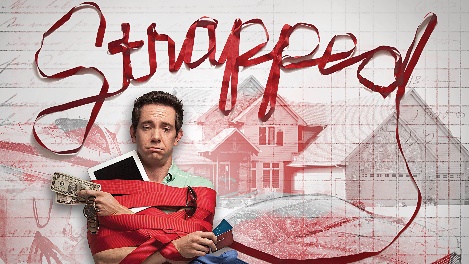 Act Your WageLuke 12:13-32 (Psalm 46:1-3&7)(Page 727 in the Pew Bible)Jesus’ desire for us it to find real ____________ lifeWe do not find life in the ______________ of possessions but in our ______________ with GodWe do not find life in the _____________ of our wealth, but in our _________ to help those in needJesus’ desire for us it to find real life as we __________ in God’s __________I must ______________, since God takes care of ravens and flower, He will take __________ of meWhen I worry and fail to trust, I am calling God a __________ because I am doubting His promisesI truly _________ and ________ when I act my wageActing my wage requires _________-________Acting my wage requires _________-________